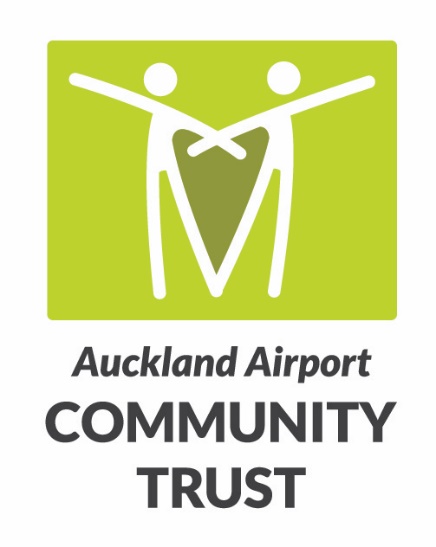 Micro-funding grantAPPLICATION FORMCONTACT DETAILS FOR YOUR APPLICATIONYOUR ORGANISATION’S DETAILSWHAT ARE YOU APPLYING FOR?COLLABORATION/PARTNERSHIPS/SHARED RESOURCESFINANCESSUPPORTING DOCUMENTS CHECKLISTPlease complete the following checklist before submitting your application:AUTHORISATIONPlease sign this Application for Funding to confirm that you are authorised by your organisation to apply for the project described in the application form.In submitting this application, I am authorised to apply for funding on behalf of: For the support of:I confirm that the information in the Application Form about our organisation and the project that the funds will be applied to is true and correct.I understand that:Any personal information about individuals provided in this application will be used only to assist with the administration and assessment of your application.The information provided is restricted to the Auckland Airport Community Trust Trustees, other parties that may need to be consulted, officers of, and people contracted to act on behalf of the Auckland Airport Community Trust.Names of organisations receiving funding from the Auckland Airport Community Trust will appear in the Trust’s Annual Report and may appear in publicity material. You are entitled to access the information and correct it.We acknowledge that the Auckland Airport Community Trust may seek additional information from our organisation in order to assess our application and we confirm that we will supply this information in an accurate and timely manner.We acknowledge that the decision of the Auckland Airport Community Trust to award grants is final, that no reasons for a decision will be given and that no correspondence will be entered into.We acknowledge that if our application is successful, we will be required to sign a declaration:Committing funds only to this project,Committing to the repayment of any funds not used for the project back to the Auckland Airport Community TrustAgreeing to provide evidence of expenditure of the grantName of Organisation:Contact Person:Position:Phone:Email:Postal Address:Where did you hear about the Auckland Airport Community Trust’s funding?Have applied for funding from AACT beforeWhere did you hear about the Auckland Airport Community Trust’s funding?Auckland Airport Community Trust websiteWhere did you hear about the Auckland Airport Community Trust’s funding?NewsletterWhere did you hear about the Auckland Airport Community Trust’s funding?Local newspaperWhere did you hear about the Auckland Airport Community Trust’s funding?Community noticeboardWhere did you hear about the Auckland Airport Community Trust’s funding?Word of mouthWhere did you hear about the Auckland Airport Community Trust’s funding?Social mediaWhere did you hear about the Auckland Airport Community Trust’s funding?Online searchWhere did you hear about the Auckland Airport Community Trust’s funding?Other (please specify)Organisation’s Legal Status:Organisation’s Legal Status:Charities Commission No. (if applicable)Charities Commission No. (if applicable)GST No. (if applicable)GST No. (if applicable)Briefly describe your organisation’s mission/vision.  If you are not a registered charity please describe your organisation’s charitable purposeBriefly describe your organisation’s mission/vision.  If you are not a registered charity please describe your organisation’s charitable purposeBriefly describe your organisation’s mission/vision.  If you are not a registered charity please describe your organisation’s charitable purposeNumber of paid staffNumber of volunteersNumber of volunteersIn general, where does your organisation get funding from?In general, where does your organisation get funding from?In general, where does your organisation get funding from?Project/programme nameBriefly describe your project/programme and how it aligns with AACT funding prioritiesWhat evidence is there that this project/programme is needed?  What difference do you intend to make through this project/programme?What difference do you intend to make through this project/programme?What difference do you intend to make through this project/programme?Your key project activitiesWho will this help?(& how many)Intended outcomes(what will change for the people that we reach)Do you intend to work with other groups or organisations on this project?  If yes, please explain how this will benefit the project.Funding request from AACT (please include GST only if your organisation is not GST registered)Please note – AACT micro-grants are to a maximum of $2,500.00Funding request from AACT (please include GST only if your organisation is not GST registered)Please note – AACT micro-grants are to a maximum of $2,500.00Funding request from AACT (please include GST only if your organisation is not GST registered)Please note – AACT micro-grants are to a maximum of $2,500.00$$$Budget (please include GST only if your organisation is not GST registered)Budget (please include GST only if your organisation is not GST registered)Budget (please include GST only if your organisation is not GST registered)ExpensesCost $AACT Request $Please detail other secured or applied for project incomePlease detail other secured or applied for project incomePlease detail other secured or applied for project incomeFunderExpenses applied for/fundedAmount secured/applied for $We have:YesNoSent the completed application form to Auckland Airport Community TrustVia e-mail: airporttrust@gmail.comTo arrive no later than 5pm on the last day of the month	 Copy of latest bank statementSigned the authorisation below Supplied letters of support (optional)Provided supplier quotes (if applicable)Organisation:Project/Programme:Name:Role in organisation:Signature:Date: